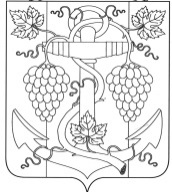 СОВЕТ ЗАПОРОЖСКОГО СЕЛЬСКОГО ПОСЕЛЕНИЯТЕМРЮКСКОГО РАЙОНАРЕШЕНИЕ  № 126ХХХII  сессия                                                                                 IV созыва«06 »  августа 2021 года                                                                ст-ца ЗапорожскаяО даче согласия на реорганизацию муниципального унитарного предприятия «ЖКХ-Запорожское» Запорожского сельского поселения Темрюкского района путем преобразования его в муниципальное  бюджетное учреждение «Благоустройство и озеленение Запорожское» Запорожского сельского поселения Темрюкского районаРассмотрев письмо директора муниципального унитарного предприятия «ЖКХ-Запорожское» Запорожского сельского поселения Темрюкского района Т.И.Елкиной от 22 июля 2021 год  № 70 о реорганизации муниципального унитарного предприятия «ЖКХ-Запорожское», заключение комиссии по рассмотрению вопроса о необходимости реорганизации муниципального унитарного предприятия «ЖКХ-Запорожское» путем преобразования его в муниципальное  бюджетное учреждение «Благоустройство и озеленение Запорожское» Запорожского сельского поселения Темрюкского района от 06  августа 2021 года, в соответствии со статьями 57-59 Гражданского кодекса Российской Федерации, Федеральным законом Российской Федерации от 06.10.2003 года № 131-ФЗ  «Об общих принципах организации местного самоуправления в Российской Федерации», статьей 34 Федерального закона от 14 ноября 2002 года № 161-ФЗ «О государственных и муниципальных унитарных предприятиях», пп.3 п.1 статьи 10 Устава Запорожского сельского поселения Темрюкского района, решением XIV сессии Совета Запорожского сельского поселения Темрюкского района  I созыва  от 01 ноября 2006 года № 52 «Об утверждении Положения о порядке, владения, пользования и распоряжения муниципальным имуществом  Запорожского сельского поселения Темрюкского района», в целях обеспечения реализации предусмотренных законодательством Российской Федерации полномочий органов местного самоуправления Запорожского сельского поселения Темрюкского района в сфере благоустройства территории Запорожского сельского поселения Темрюкского района, Совет Запорожского сельского поселения Темрюкского района, РЕШИЛ:1. Дать согласие на реорганизацию муниципального унитарного предприятия «ЖКХ-Запорожское» Запорожского сельского поселения Темрюкского района, зарегистрированное по адресу Краснодарский край, Темрюкский район, улица Ленина, д.22 (ОГРН 1022304742129 , ИНН 2352033361 , КПП 235201001), путем преобразования в муниципальное бюджетное учреждение «Благоустройство и озеленение Запорожское» Запорожского сельского поселения Темрюкского района.2. Администрации Запорожского сельского поселения Темрюкского района:1) осуществить организационно - правовые мероприятия по реорганизации муниципальное унитарное предприятие «ЖКХ-Запорожское» путем преобразования его в муниципальное  бюджетное учреждение «Благоустройство и озеленение Запорожское» Запорожского сельского поселения Темрюкского района;2) утвердить устав муниципальное  бюджетное учреждение «Благоустройство и озеленение Запорожское» Запорожского сельского поселения Темрюкского района;3) назначить директора муниципального  бюджетного учреждения «Благоустройство и озеленение Запорожское» Запорожского сельского поселения Темрюкского района;3. Начальнику общего отдела администрации Запорожского сельского поселения Темрюкского района (Рыбиной) официально опубликовать (разместить) настоящее решение в официальном периодическом печатном издании газете Темрюкского района «Тамань», на официальном сайте муниципального  образования  Темрюкский  район  в   информационно-телекоммуникационной сети «Интернет», а так же разместить на официальном сайте администрации Запорожского сельского поселения Темрюкского района.4. Контроль за выполнением настоящего решения возложить на постоянную комиссию Совета Запорожского сельского поселения Темрюкского района по вопросам предпринимательства, жилищно-комунального хозяйства, промышленности, строительства, связи бытового и торгового обслуживания (Тесля) и начальника отдела имущественных отношений и благоустройства администрации Запорожского сельского поселения Темрюкского района (Кайгородову).5. Решение вступает в силу после его официального опубликования.Глава  Запорожского сельского поселения Темрюкского района ________________Н.Г. Колодина«06» августа 2021 года Председатель Совета  Запорожского сельского   поселения            Темрюкского района               _____________И.Р. Абрамян«06» августа 2021 года